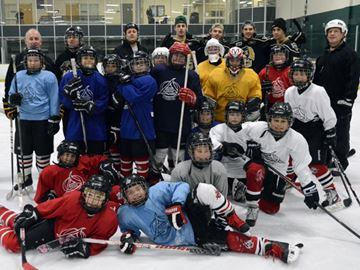 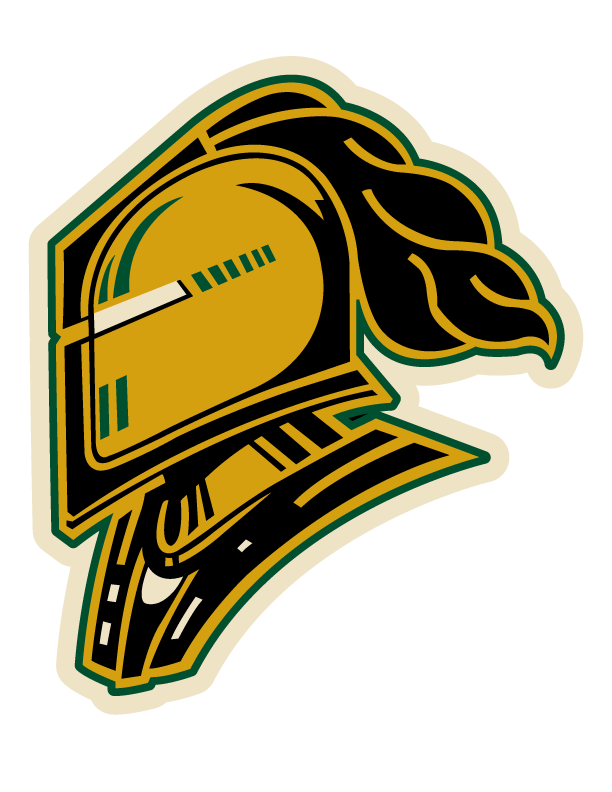 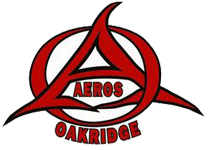 On November 29th, 2014, the Oakridge Aeros Minor Hockey Association and The London Knights (OHL), in collaboration with Professional Goalie Coach David Rook, we will be collecting non-perishable items for the London Food Bank!          DROP OFF DAY is November 29th 9am-5pm at Oakridge  Arena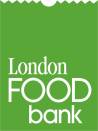 